      “Lessons from the Mouse”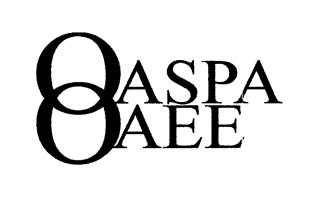 OASPA Fall ConferenceSeptember 20 & 21, 2018Columbus Marriott Northwest, Dublin, OhioThursday, September 20				“Lessons from the Mouse”OASPA Fall ConferenceSeptember 20 & 21, 2018Columbus Marriott Northwest, Dublin, OhioFriday, September 21Time ScheduleRoom7:45 - 8:30Registration and Continental BreakfastDublin IV Foyer8:30 – 9:00Welcome and IntroductionsDublin IV - VI9:00 -10:30Leading a Culture of Service Excellence:Lessons From The MouseDennis Snow, Snow & AssociatesDublin IV - VI10:30 -10:45Break & Visit with our VendorsDublin IV - VI10:45 -11:45Improving Your HR Newsletters and WebpagesKim Brueck, Green Local SchoolsDublin IV - VI  11:45 -12:45LunchHotel Atrium12:45 – 1:45New Employee Onboarding and OrientationDeron Schwieterman, Beavercreek City SchoolsDublin IV - VI1:45 – 2:00Break & Visit with our VendorsDublin IV - VI2:00 – 2:30OASPA Business MeetingDublin IV - VI2:30 - 4:00Legal Update Dublin IV - VI4:00 - 5:00Cocktail Reception and AwardsSponsored by Ennis Britton Co., L.P.A.Dublin IV - VITimeScheduleRoom7:45 - 8:30New Member and Regional Representatives BreakfastPowell8:00 - 8:30Registration and Continental BreakfastDublin IV Foyer8:30 - 8:45Welcome and AnnouncementsDublin IV - VI8:45 - 9:45Legislative Update with Tom AshDirector, Government Relations, BASADublin IV - VI 9:45 - 10:00Break & Visit with our VendorsDublin IV - VI10:00 – 10:45ODE UpdateDublin IV - VI10:45 – 11:30Breakout SessionsOMRC/OAEE11:30 - 12:15LunchHotel Atrium12:15 - 1:45Employee InvestigationsEric J. Johnson, Partner, Walter I Haverfield LLPDr. Michael Barnes, Lakewood City SchoolsDublin IV - VI1:45 – 2:00Break & Visit with our VendorsDublin IV - VI2:00 – 2:45RESA ProgramLaurie Chapman – Cleveland Heights/University Heights2:45 – 3:00Evaluation & Wrap upDublin IV - VI